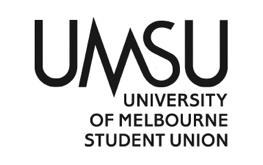   University of Melbourne Student UnionMeeting of the Women’s CommitteeAgendaWednesday 23rd August 2023, 7pm AESTMeeting 14(23)Location: onlinehttps://unimelb.zoom.us/j/81042392790?pwd=MjlCWXdRYWVpRWw5Q2RIWC91L3ZwUT09 Password: 066310Meeting open.Procedural MattersElection of ChairMoved by Ngaire BogemannSeconded by Gracia Rehuel SantosoCARRIEDAcknowledgement of Indigenous CustodiansSo acknowledgedAttendanceNgaire BogemannAlessandra SolivenAhsaas ManwaniGracia Rehuel SantosoDivyanshi SatiLabdhi GandhiSuranjana GulatiApologiesNone.ProxiesNone.MembershipNo changes.Adoption of Agenda	CARRIEDConfirmation of Previous Minutes	2.1 To accept the previous minutes as a true and accurate reflection of meeting 13(23).Please see attached file.	Moved by Divyanshi SatiSeconded by Labdhi GandhiCARRIEDConflicts of Interest DeclarationNone declared.Matters Arising from the MinutesNone.Correspondence None.Office Bearer Reports6.1 To accept the Office Bearer reports en bloc.Please see attached file.Moved by Ahsaas ManwaniSeconded by Gracia Rehuel SantosoCARRIEDMotions on NoticeWomen in STEM grants approvalTo approve WISE’s grant application under the Women in STEM grants program.Please see attached file.Alessandra explained and went through the application and WISE’s changes to their application (date of event)Moved by SuranjanaSeconded by Ahsaas CARRIED7.1.1 – Ngaire moves a procedural motion to consider Motion 7.2 and 7.3 en blocMoved as ChairCARRIED7.2-3 BlocMid-year budget reviewTo reallocate $1,200 from Contractor Fees (03-60-660-3846) to Grants (03-60-660-3531), as the funds required to remunerate Judy’s Punch editors are to be provided as ex gratia grants rather than as contractor fees.Mid-year budget reviewTo move $100 from Grants (03-60-660-3531), $4,009.35 from Events (03-60-660-3840), $1,138 from Programs (03-60-660-3839), $2,395.87 from Consumables & Supplies (03-60-660-3352), $1,150 from Printing – External (03-60-660-3713), $9,550 from Contractor Fees (03-60-660-3846) and $261.45 from Publications to Students’ Council, as funds are not required.Please see attached file.Moved by Ahsaas ManwaniSeconded by Suranjana GulatiCARRIEDMotions without NoticeOther BusinessNgaire and Alessandra reminded the Committee of the MUDFEST event on Friday.Next MeetingMonday 4th September 2023, 7pm AEST.Close	